УКРАЇНАЧЕРНІВЕЦЬКА ОБЛАСНА РАДАКОМУНАЛЬНИЙ ЗАКЛАД«ІНСТИТУТ ПІСЛЯДИПЛОМНОЇ ПЕДАГОГІЧНОЇ ОСВІТИЧЕРНІВЕЦЬКОЇ ОБЛАСТІ»вул. І. Франка, 20, м. Чернівці, 58000, тел/факс (0372) 52-73-36, Е-mail: cv_ipo@ukr.net  Код: ЄДРПОУ 0212569724.04.2024 № 01-11/195    		                                                      На № ________від _______Керівникам органів управлінь у сфері освіти територіальних громадДиректорам центрів професійного розвитку педагогічних працівниківКерівникам закладів загальної середньої освіти обласного підпорядкуванняПро організацію та проведення Всеукраїнського відбору учасників Міжнародної молодіжної наукової олімпіади IJSO (Intenational Junior Science Olympiad) у 2024 роціВідповідно до п. 5 Плану всеукраїнських i міжнародних організаційно- масових заходів з дітьми та учнівською молоддю на 2024 рік (за основними напрямами позашкільної освіти) затвердженого наказом Міністерства освіти i науки України від 13.12.2023 № 1527 «Про затвердження Плану всеукраїнських i міжнародних організаційно-масових заходів з дітьми та учнівською молоддю на 2024 рік (за основними напрямами позашкільної освіти) та Плану семінарів- практикумів для педагогічних працівників закладів позашкільної освіти на 2024 рік» зі змінами, внесеними та затвердженими наказом Міністерства освіти та науки України від 04.03.2024 №264 «Про внесення змін до Плану всеукраїнських i міжнародних організаційно-масових заходів з дітьми та учнівською молоддю на 2024 рік (за основними напрямами позашкільної освіти)» Національним центром.«Мала академія наук України» проводиться реєстрація для участі у Всеукраїнському відборі учасників Міжнародної молодіжної наукової олімпіади IJSO (International Junior Science Olympiad) у 2024 році.Всеукраїнський відбір учасників Міжнародної молодіжної наукової олімпіади IJSO с комплексним змаганням, що передбачає вирішення завдань із трьох предметів: біології, фізики та хімії.Учасниками Всеукраїнського відбору Міжнародної молодіжної наукової олімпіади IJSO можуть бути школярі віком до 15 років (народжені не раніше 1 січня 2009 року), які навчаються у 8-10 класах закладів загальної середньої освіти.За результатами Всеукраїнського відбору буде сформована команда із 6 учасників, які представлятимуть Україну на міжнародному етапі олімпіади.У 2023 році на міжнародному етапі олімпіади команда від України виборола чотири срібних та одну бронзову медалі змагаючись з 54 країнами світу.Реєстрація для участі у Всеукраїнському відборі учасників Міжнародної молодіжної наукової олімпіади IJSO триватиме по 8 травня 2024 року включно  за покликанням: https://form.jotform.com/240774087369367 .3 Умовами проведення Всеукраїнського відбору Міжнародної молодіжної наукової олімпіади IJSO (International Junior Science Olympiad) у 2024 році, а також правилами проведення Міжнародної молодіжної наукової олімпіади IJSO (Intemational Junior Science Olympiad) можна ознайомитися за покликаннями у реєстраційній формі.В.о. директора                                                                  Наталія КУРИШ         Фабіянова Іванна           0687650614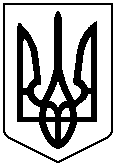 